                  Przedszkole 4   -   zdalne nauczanie  2020/21Temat:   Zmartwychwstały Jezus spotyka się z nami.    Podczas tych zajęć  dziecko:- uświadomi sobie bożą obecność Jezusa wśród nas- pozna obietnicę Jezusa (Mt 28,20b),1.  Powitajmy się:   "Niech będzie pochwalony Jezus Chrystus"                                    "Na wieki wieków.  Amen"2. Zapewnienie JezusaPan Jezus po swoim zmartwychwstaniu zapewnił  nas, że będzie zawsze          z nami. 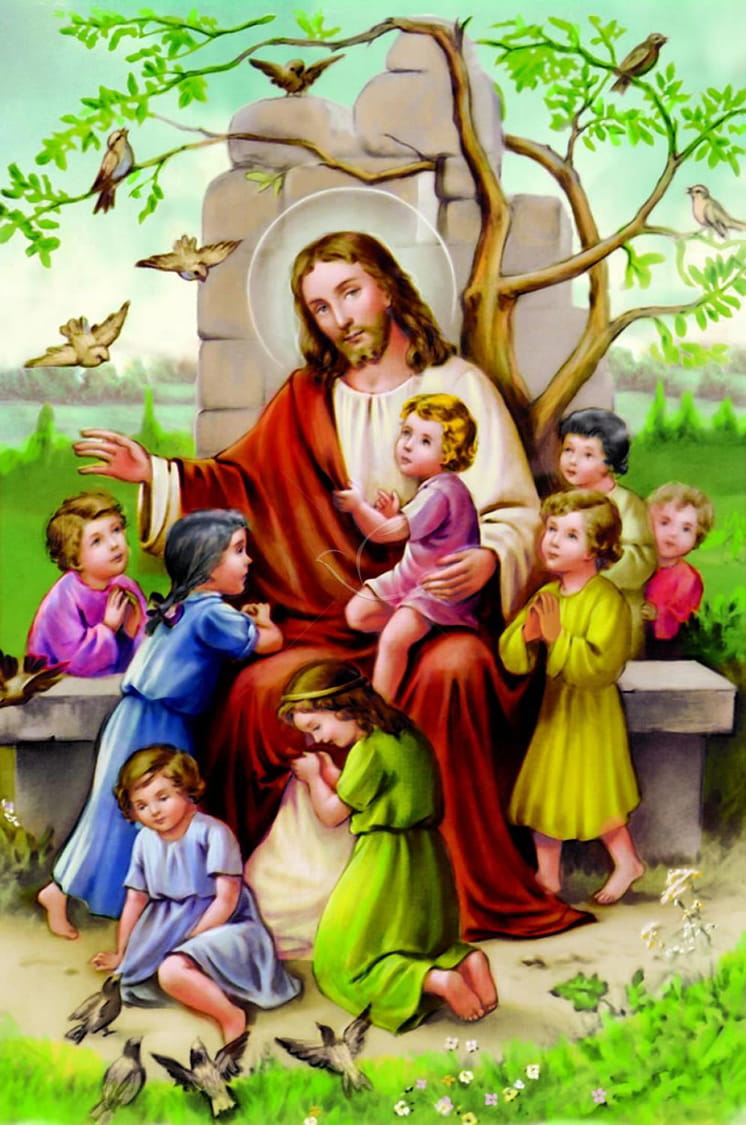 3. Pana Jezusa spotykamy na Mszy świętej. 
  Rodzicu/opiekunie przeczytaj dziecku poniższe opowiadanie                                        Kacper i jego brat        Kacper  ma młodszego brata Maćka, który ma cztery lata i o wszystko pyta: „Co to?”, „Dlaczego”? Kiedy Kacper jest w domu, Maciek zadaje mu mnóstwo pytań. W niedzielę, jak zwykle, całą rodziną poszli do kościoła na Mszę Świętą. Kacper lubi stać blisko ołtarza, bo wtedy wszystko widzi i czasami, kiedy ksiądz o coś pyta, może się zgłosić i odpowiedzieć. Natomiast Maciek siedzi z rodzicami w ławce. Jednak tym razem chciał koniecznie być blisko swojego starszego brata. Kiedy ksiądz powiedział „Pan z wami”, zapytał cicho Kacpra: – Jaki Pan? O kim ksiądz mówi? Kacper nic nie odpowiedział, tylko położył palec na usta, pokazując Maćkowi, że ma być cicho. W środku Mszy Świętej Maciek znowu usłyszał „Pan z wami” i również spytał brata: – Jaki Pan? – Wytłumaczę ci, jak wyjdziemy – odparł Kacper. Po wyjściu z kościoła Kacper tłumaczył młodszemu bratu: – Ksiądz na początku Mszy Świętej przypomina wszystkim, że jest z nami Pan Jezus. – A gdzie jest Pan Jezus? – dopytywał Maciek. – No… jest wszędzie. Ale na Mszy Świętej spotyka się z nami wyjątkowo uroczyście – odparł zniecierpliwiony Kacper. – A dlaczego uroczyście? – dopytywał się Maciek. Kacper westchnął głęboko i stwierdził, że już nie da rady odpowiedzieć, więc powiedział krótko: – Zapytaj taty. – Widzisz, synku – zaczął tata – Pan Jezus jest z nami, ale my czasem o tym zapominamy. Dlatego kiedy przychodzimy na spotkanie z Nim do Jego domu, ksiądz przypomina nam o tym.4.  Zapamiętaj!Jezus Chrystus zmartwychwstał i żyje. Chociaż Go nie widzimy, to wiemy, że jest z nami zawsze, bo On sam tak powiedział. Szczególnym miejscem spotkania z Panem Jezusem jest Msza św..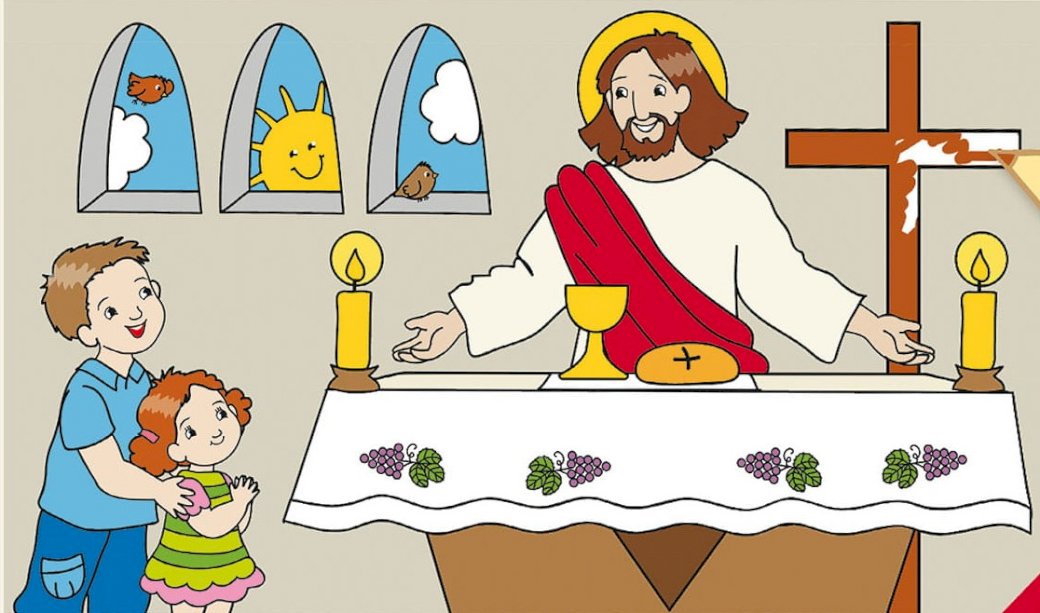 5. Zaśpiewaj piosenkę  (znasz ją z naszych spotkań na katechezie)                         https://www.youtube.com/watch?v=TGOK1gYYjog6. Kolorowanka dla chętnych dzieci  online   -   https://www.kolorowankionline.net/jezus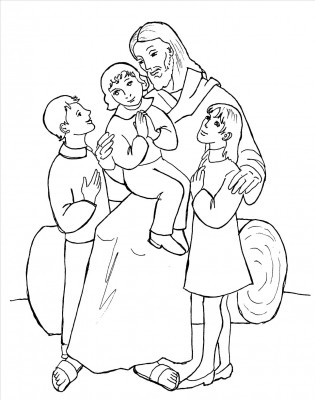 „Ja jestem z wami przez wszystkie dni,aż do skończenia świata”. Mt 28,20b.